02.04.2020 r.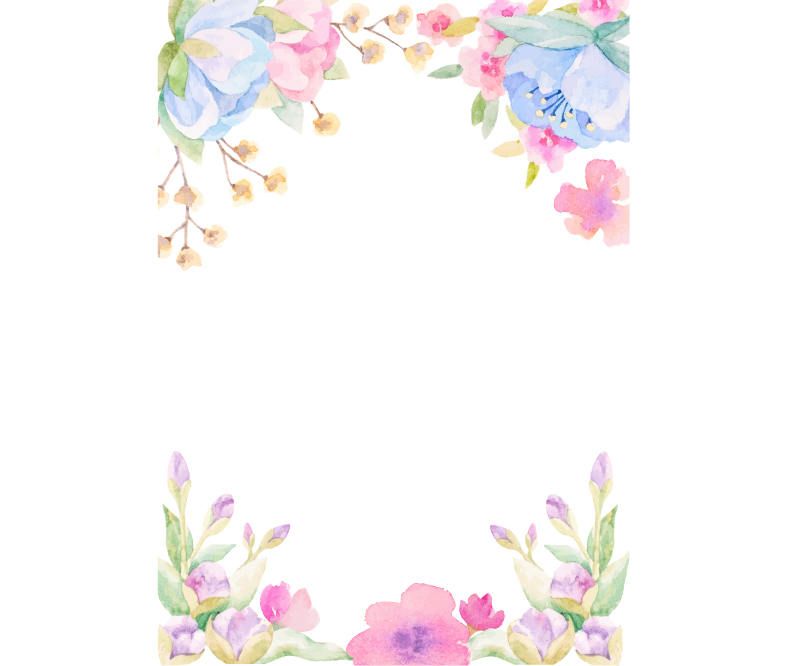 Dzień dobry!Jak udały się Wasze prima aprilisowe żarty? Mam nadzieję, że kawały przyniosły Wam dużo śmiechu Na dobry początek dnia, przebieramy się w wygodny strój, spróbuj założyć go samodzielnie i ładnie poskładać swoje ubrania. Zaczynamy kilkoma ćwiczeniami, zaproś do zabawy Rodziców. Pamiętaj, by podczas ćwiczeń zachować bezpieczeństwo.„Słońce i deszczyk”: biegajcie po pokoju. Na hasło mamy: "słońce!" zatrzymajcie się i stańcie z podniesionymi rękami w górę. Na hasło: "deszcz!" przykucnijcie i schowajcie głowy."Bocian" - chodźcie po pokoju i wysoko unoście kolana. Co pewien czas jak bociany, zatrzymajcie się i stańcie na jednej nodze, rozkładając szeroko ramiona. Ciekawe komu uda się zachować równowagę... "Kokon motyla" - owiń mamusię/tatusia długim szalem lub kocem. Potem mamusia/tatuś owinie ciebie  „Żabki” - skaczcie jak żabki.Twoje kolejne zadanie to wykonanie własnego instrumentu muzycznego. Rozejrzyj się, co może stać się fajnym instrumentem? Garnek? Pokrywka? Gazeta? Butelka? Może wykorzystasz kolorowy papier lub czasopisma, żeby jakoś go ozdobić? Jestem pewna, że masz już wspaniały pomysł. Poproś Rodziców, aby usiedli wygodnie i zagraj dla nich wiosenny koncert Po koncercie trzeba odnowić siły! Zadbaj o swoje zdrowie i zjedz jakiś owoc. Opowiedz rodzicom: Jaki ma kolor? Jaki smak? Słodki? Kwaśny? Jakie inne owoce i potrawy mają taki sam smak? Na sam koniec zrób śmieszną minkę  Poproś Rodziców, by spróbowali zrobić taką samą. Stańcie przed lustrem i patrzcie na siebie podczas zabawy – będzie duuuużo śmiechu!Jeśli masz ochotę, na karcie pracy w każdym z wyrazów spróbuj odnaleźć literę G,g. Pokoloruj obrazki.Miłej zabawy! Do jutra!